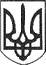 РЕШЕТИЛІВСЬКА МІСЬКА РАДАПОЛТАВСЬКОЇ ОБЛАСТІ(двадцять перша сесія восьмого скликання)РІШЕННЯ29  квітня  2022 року                                                                     № 1037- 21- VIIІ      Про надання  дозволу на виготовлення технічної документації із землеустрою щодо інвентаризації земельних діляноксільськогосподарського призначенняКеруючись Конституцією України, Земельним кодексом України, законами України ,,Про місцеве самоврядування в Україні”, „Про землеустрій”, ,,Про державний земельний кадастр”, постановою Кабінету Міністрів України від 05.06.2019 № 476 „Про затвердження порядку проведення інвентаризації земель та визнання такими, що втратили чинність, деяких постанов Кабінету Міністрів України”, Закон України „Про внесення змін до деяких законодавчих актів України щодо створення умов для забезпечення продовольчої безпеки в умовах воєнного стану”, розглянувши клопотання ТОВ „ЕЛІТА”, ТОВ Агрофірма ,,Добробут”, ТОВ „ОСКОРД”,  Решетилівська міська рада ВИРІШИЛА:	1.Надати дозвіл на виготовлення технічної документації із землеустрою щодо інвентаризації земельної  ділянки  сільськогосподарського призначення орієнтовною площею 7,0000 га, яка розташована на території Решетилівської міської територіальної громади поблизу земельної ділянки з кадастровим номером 5324282200:00:013:0107.	2.Надати дозвіл на виготовлення технічної документації із землеустрою щодо інвентаризації земельної  ділянки  сільськогосподарського призначення орієнтовною площею 3,0000 га, яка розташована на території Решетилівської міської територіальної громади поблизу земельної ділянки з кадастровим номером 5324282200:00:013:0107.	3.Надати дозвіл на виготовлення технічної документації із землеустрою щодо інвентаризації земельної  ділянки  сільськогосподарського призначення орієнтовною площею 4,0000 га, яка розташована на території Решетилівської міської територіальної громади поблизу земельної ділянки з кадастровим номером 5324282200:00:013:0107.	4. Надати дозвіл на виготовлення технічної документації із землеустрою щодо інвентаризації земельної  ділянки  сільськогосподарського призначення орієнтовною площею 1,1300  га, яка розташована на території Решетилівської міської територіальної громади поблизу земельної ділянки з кадастровим номером 5322081600:00:001:0752.	5. Надати дозвіл на виготовлення технічної документації із землеустрою щодо інвентаризації земельної  ділянки  сільськогосподарського призначення орієнтовною площею 4,8300  га, яка розташована на території Решетилівської міської територіальної громади поблизу земельної ділянки з кадастровим номером 5322081600:00:001:0685.6. Надати дозвіл на виготовлення технічної документації із землеустрою щодо інвентаризації земельної ділянки сільськогосподарського призначення орієнтовною площею 42,6000 га, яка розташована на території Решетилівської міської територіальної громади поблизу земельної ділянки з кадастровим номером 5324285400:00:014:0006.	7. Замовником робіт з виготовлення технічної документації із землеустрою щодо інвентаризації земельної ділянки на території Решетилівської міської ради Полтавського району Полтавської області визначити виконавчий комітет Решетилівської міської ради Полтавської області.8. Контроль за виконання цього рішення покласти на постійну комісію з питань земельних відносин, екології, житлово-комунального господарства, архітектури, інфраструктури, комунальної власності та приватизації (Захарченко В.Г.).Міський голова 	 О.А. Дядюнова